«О бюджете сельского поселения Дурасовский сельсовет муниципального района Чишминский район Республики Башкортостан  на 2021 год и на плановый период 2022 и 2023 годов»Совет сельского поселения Дурасовский сельсовет  муниципального района Чишминский район  Республики Башкортостан РЕШИЛ:1. Утвердить основные характеристики бюджета сельского поселения Дурасовский сельсовет муниципального района Чишминский район Республики Башкортостан на 2021 год:           а) прогнозируемый общий объем доходов бюджета сельского поселения Дурасовский сельсовет  в сумме 4 800 100,00 руб.; б)  общий объем расходов бюджета сельского поселения  в сумме  4 800 100,00 руб.;в) дефицит (профицит) бюджета сельского поселения  0,0 рублей;2. Утвердить основные характеристики бюджета сельского поселения Дурасовский сельсовет  муниципального района Чишминский район на плановый период 2022 и 2023 годов:а) прогнозируемый общий объем доходов бюджета сельского поселения  на 2022 год  в сумме  3 433 500,00 руб. и на 2023 год в сумме  3 524 100,00 руб.;б)  общий объем расходов бюджета сельского поселения  на 2022 год  в сумме  3 433 500,00 руб., в том числе условно утвержденные расходы в сумме 82 300,00 руб. и на 2023 год в сумме 3 524 100,00 руб., в том числе условно утвержденные расходы в сумме 164 800,00 руб.в) дефицит (профицит) бюджета сельского поселения на 2022 год в сумме 0,0 руб. и на 2023 год  в сумме 0,0 руб.3. Установить, что при зачислении в бюджет сельского поселения Дурасовский сельсовет,  безвозмездных поступлений в виде добровольных взносов (пожертвований) от юридических и физических лиц для казенного учреждения, находящегося в ведении соответствующего главного распорядителя средств бюджета сельского поселения Дурасовский сельсовет, на сумму указанных поступлений увеличиваются бюджетные ассигнования для последующего доведения в установленном порядке до указанного казенного учреждения лимитов бюджетных обязательств для осуществления расходов, соответствующим целям, на достижение которых предоставлены добровольные взносы (пожертвования).4. Утвердить перечень главных администраторов доходов бюджета сельского поселения Дурасовский сельсовет  муниципального района Чишминский район  Республики Башкортостан согласно приложению 1  к  настоящему Решению.Утвердить перечень главных администраторов источников финансирования дефицита бюджета сельского поселения Дурасовский сельсовет  и закрепить за ними основные источники финансирования дефицита бюджета сельского поселения Дурасовский сельсовет согласно приложению 2 к настоящему Решению.5. Установить поступления доходов в бюджет сельского поселения Дурасовский сельсовет:а)  на 2021 год согласно приложению 3 к настоящему Решению;б) на плановый период 2022 и 2023 годов согласно приложению 4 к настоящему Решению.6. Установить предел общего объема бюджетных средств на предоставление отсрочки или  рассрочки по уплате местных налогов, пеней и штрафов в бюджет сельского поселения Дурасовский сельсовет  на 2021 год  в сумме 50 000,00 руб., на 2022 год в сумме 55 000,00 руб. и на 2023 год в сумме 60 000,00 руб.7. Средства, поступающие во временное распоряжение получателей средств бюджета сельского поселения Дурасовский сельсовет, учитываются на счете, открываемом сельскому поселению  в кредитных организациях с учетом положений бюджетного законодательства Российской Федерации, с отражением указанных операций на лицевых счетах, открытых получателям средств бюджета сельского поселения Дурасовский сельсовет.8. Утвердить в пределах общего объема расходов бюджета сельского поселения Дурасовский сельсовет, установленного пунктом 1 настоящего Решения, распределение бюджетных ассигнований сельского поселения:1) по разделам, подразделам, целевым статьям (муниципальным программам и непрограммным направлениям деятельности) и группам  видов расходов классификации расходов бюджетов:а)  на 2021 год согласно приложению 5 к настоящему Решению;б) на плановый период 2022 и 2023 годов согласно приложению 6 к настоящему Решению;2) по целевым статьям (муниципальным программам и непрограммным направлениям деятельности) группам расходов классификации расходов бюджетов:а) на  2021 год согласно приложению 7 к настоящему решению;б) на плановый период 2022 и 2023 годов согласно приложению 8 к настоящему решению.9. Утвердить ведомственную структуру расходов бюджета сельского поселения:а)  на 2021 год согласно приложению 9 к настоящему Решению;б) на плановый период 2022 и 2023 годов согласно приложению 10 к настоящему Решению.10.1. Установить, что субсидии в 2021-2023 годах из бюджета сельского поселения Дурасовский сельсовет   предоставляются главными распорядителями средств бюджета сельского поселения Дурасовский сельсовет на безвозмездной и безвозвратной основе в пределах предусмотренных ассигнований по соответствующим кодам бюджетной классификации:1) юридическим лицам (за исключением  субсидий муниципальным  учреждениям), индивидуальным предпринимателям, физическим лицам – производителям товаров, работ, услуг в целях возмещения затрат или недополученных доходов в связи с производством  (реализацией) товаров, выполнением работ, оказанием услуг;2) иным некоммерческим организациям, не являющимся муниципальными учреждениями.10.2. Субсидии юридическим лицам, указанным в части 1 пункта 10.1 предоставляются:1) сельскохозяйственным товаропроизводителям, крестьянским (фермерским) хозяйствам, организациям агропромышленного комплекса независимо от их организационно-правовой формы, организациям потребительской кооперации, организациям, осуществляющим производство сельскохозяйственной продукции, ее переработку и реализацию, сельскохозяйственным потребительским кооперативам, гражданам, ведущим личное подсобное хозяйство, организациям, оказывающим услуги по выполнению сельскохозяйственных механизированных работ;2) субъектам малого и среднего предпринимательства и организациям инфраструктуры, реализующим проекты по вопросам поддержки и развития субъектов малого и среднего предпринимательства на территории сельского поселения Дурасовский сельсовет;10.3. Субсидии в случаях, предусмотренных пунктом 10.2. предоставляются соответствующими главными распорядителями средств бюджета сельского поселения Дурасовский сельсовет в соответствии с нормативными правовыми актами Администрации сельского поселения Дурасовский сельсовет, определяющими категории и (или) критерии отбора получателей субсидий, цели, условия и порядок предоставления субсидий, а также порядок возврата субсидий, не использованных в отчетном финансовом году, в случаях, предусмотренных соглашениями (договорами) о предоставлении субсидий, положения об обязательной проверке главным распорядителем средств бюджета сельского поселения Дурасовский сельсовет, предоставляющим субсидию, и органом финансового контроля соблюдения условий, целей и порядка предоставления субсидий их получателями.11. Установить, что решения и иные нормативные правовые акты сельского поселения Дурасовский сельсовет, предусматривающие принятие новых видов расходных обязательств или увеличение бюджетных ассигнований на исполнение существующих видов расходных обязательств  сверх утвержденных в бюджете на 2021 год и на плановый период 2022 и 2023 годов, а также сокращающие его доходную базу, подлежат исполнению при изыскании дополнительных источников доходов бюджета сельского поселения Дурасовский сельсовет  и (или) сокращении бюджетных ассигнований по конкретным статьям  расходов бюджета сельского поселения Дурасовский сельсовет, при условии внесения соответствующих изменений в настоящее решение.Проекты решений и иных нормативных правовых актов сельского поселения Дурасовский сельсовет, требующие введения новых видов расходных обязательств или увеличения бюджетных ассигнований по существующим видам расходных обязательств сверх утвержденных в бюджете сельского поселения Дурасовский сельсовет на 2021 год и на плановый период 2022 и 2023 годов  либо сокращающие его доходную базу, вносятся только при одновременном внесении предложений о дополнительных источниках доходов бюджета сельского поселения Дурасовский сельсовет  и (или) сокращении бюджетных ассигнований по конкретным  статьям расходов бюджета сельского поселения Дурасовский сельсовет.Администрация сельского поселения не вправе принимать в 2021-2023  годах решения, приводящие к увеличению численности муниципальных служащих сельского поселения Дурасовский сельсовет.12. Утвердить объем межбюджетных трансфертов из бюджета сельского поселения Дурасовский сельсовет бюджету муниципального района:1) на осуществление части переданных полномочий по решению вопросов местного значения в соответствии с заключенными соглашениями на осуществление муниципального финансового контроля на 2021 год в сумме 1 100,00 рублей.          13.  Установить:1) верхний предел муниципального внутреннего долга сельского поселения Дурасовский сельсовет муниципального района Чишминский район  Республики Башкортостан на 1 января 2022 года в сумме   0 руб.,  на 1 января 2023 года           0 руб.,  на 1 января 2024 года 0 руб., в том числе верхний предел долга по муниципальным гарантиям в валюте Российской Федерации на 1 января 2022 года в сумме  0 руб., на 1 января 2023 года в сумме 0 руб., на 1 января 2024 года в сумме  0  руб.14. Установить, что остатки средств бюджета сельского поселения по состоянию на 01 января 2021 года, в  объеме не более одной двенадцатой общего объема расходов  бюджета  сельского поселения Дурасовский сельсовет направляются Администрацией сельского поселения Дурасовский сельсовет на покрытие временных кассовых разрывов, возникающих в ходе исполнения бюджета сельского поселения Дурасовский сельсовет.15. Установить объем  резервного фонда бюджета сельского поселения на 2021 год в сумме 20 000,00 руб. и плановый период 2022 и 2023 годов   в сумме по  20 000,00 рублей ежегодно.Установить, что в ходе исполнения настоящего Решения Администрация сельского поселения Дурасовский сельсовет вносит изменения в показатели сводной бюджетной росписи бюджета сельского поселения при распределении средств резервного фонда по предупреждению чрезвычайных ситуаций и  последствий стихийных бедствий, по получателям средств.16. Установить в соответствии с частью 3 статьи 217 Бюджетного кодекса Российской Федерации следующие основания для внесения в ходе исполнения настоящего Решения изменений в показатели бюджета сельского поселения Дурасовский сельсовет, связанные с особенностями исполнения бюджета сельского поселения Дурасовский сельсовет  (или) перераспределения бюджетных ассигнований между распорядителями бюджетных средств:1) использование образованной в ходе исполнения бюджета сельского поселения Дурасовский сельсовет  экономии по отдельным разделам, подразделам, целевым статьям, группам видов расходов бюджетов;2) принятие  администрацией сельского поселения Дурасовский сельсовет решений  об утверждении программ сельского поселения Дурасовский сельсовет;  3) использование остатков средств бюджета сельского поселения Дурасовский сельсовет на 01 января 2021 года;4) оплата судебных издержек, с представлением интересов сельского поселения Дурасовский сельсовет в судебных и иных юридических спорах, юридических и адвокатских услуг, выплаты по решениям Администрации сельского поселения Дурасовский сельсовет, связанным с исполнением судебных актов судебных органов;5) изменение состава или полномочий (функций) главных распорядителей средств бюджета сельского поселения Дурасовский сельсовет (подведомственных им казенных учреждений);6) вступление в силу законов, предусматривающих осуществление полномочий органов власти муниципального района органов местного самоуправления за счет субвенций из других бюджетов бюджетной системы Российской Федерации;7) в случае получения уведомления о предоставлении иных межбюджетных трансфертов, имеющих целевое назначение, и получения безвозмездных поступлений от физических и юридических лиц сверх объемов, утвержденных решением о бюджете, а также в случае сокращения (возврата при отсутствии потребности) указанных межбюджетных трансфертов;8) перераспределение бюджетных ассигнований, предусмотренных по подразделу «Дорожное хозяйство» классификации расходов бюджетов раздела «Национальная экономика» классификации расходов бюджетов по группам видов расходов классификации расходов бюджетов;9) перераспределение бюджетных ассигнований, предусмотренных по разделу «Жилищно-коммунальное хозяйство» классификации расходов бюджетов, по разделам, целевым статьям, группам видов расходов классификации расходов бюджетов. 17. Настоящее Решение вступает в силу с 1 января 2021 года.Глава сельского поселенияДурасовский сельсоветмуниципального района Чишминский район 	Республики Башкортостан          _________________   ФИО Приложение  № 1                                                                       к  решению Совета сельского поселения                                     Дурасовский сельсовет муниципального района                                                             Чишминский район Республики Башкортостан от 28 декабря 2020 года № 75                                                                           «О бюджете сельского  поселения Дурасовский сельсовет муниципального района Чишминский район Республики Башкортостан  на 2021 год и на плановый период 2022 и 2023 годов»Перечень главных администраторов доходов бюджета сельского поселения Дурасовский сельсовет муниципального района Чишминский район  Республики Башкортостан <1> В части доходов, зачисляемых в бюджет сельского поселения  Дурасовский сельсовет муниципального района Чишминский район  Республики Башкортостан в пределах компетенции главных администраторов доходов бюджета поселения  Дурасовский сельсовет муниципального района Чишминский район  Республики Башкортостан.<2> Администраторами доходов бюджета сельского поселения  Дурасовский сельсовет муниципального района Чишминский район  Республики Башкортостан по подстатьям,  статьям, подгруппам группы доходов «2 00 00000 00 – безвозмездные поступления» в части доходов от возврата остатков субсидий, субвенций и иных межбюджетных трансфертов, имеющих целевое назначение, прошлых лет (в части доходов, зачисляемых в бюджет сельского поселения  Дурасовский сельсовет муниципального района Чишминский район  Республики Башкортостан) являются уполномоченные органы местного самоуправления поселения, а также созданные ими казенные учреждения, предоставившие соответствующие межбюджетные трансферты.Администраторами доходов бюджета сельского поселения  Дурасовский сельсовет муниципального района Чишминский район  Республики Башкортостан по подстатьям, статьям, подгруппам группы доходов «2 00 00000 00 – безвозмездные поступления» являются уполномоченные органы местного самоуправления поселения, а также созданные ими казенные учреждения, являющиеся получателями указанных средств.<3> Администрирование доходов по видам доходов «1 16 07090 10 – Иные штрафы, неустойки, пени, уплаченные в соответствии с законом или договором в случае неисполнения или ненадлежащего исполнения обязательств перед муниципальным органом, (муниципальным казенным учреждением) сельского поселения»  и «2 07 05030 10 – Прочие безвозмездные поступления в бюджеты сельских поселений»  осуществляется по установленным Администрацией сельского поселения  Дурасовский сельсовет муниципального района Чишминский район  Республики Башкортостан кодам подвидов доходов бюджета сельского поселения  Дурасовский сельсовет муниципального района Чишминский район Республики Башкортостан.Приложение № 2к решению Совета сельскогопоселения  Дурасовский сельсовет муниципального района Чишминский район  Республики        Башкортостан от 28 декабря 2020 г. № 75«О бюджете сельского поселения  Дурасовский сельсовет муниципальногорайона  Чишминский районРеспублики Башкортостан на 2021 год и на плановый период 2022 и 2023 годов»Перечень главных администраторов источников финансирования дефицита бюджета сельского поселения Дурасовский сельсовет муниципального района Чишминский район  Республики Башкортостан на 2021 годБаШКортостан РеспубликАҺыШишмӘ районыМУНИЦИПАЛЬ РАЙОНЫныҢДУРАС АУЫЛ СОВЕТЫауыл биЛӘмӘҺе хакимиӘте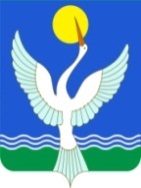 СОВЕТСЕЛЬСКОГО ПОСЕЛЕНИЯДУРАСОВСКИЙ  сельсоветМУНИЦИПАЛЬНОГО РАЙОНАЧишминскИЙ район РеспубликИ БашкортостанKАРАР                               «28» декабрь 2020 г.   №  75РЕШЕНИЕ    «28» декабря 2020 г.     Код бюджетной классификации Российской Федерации  Код бюджетной классификации Российской Федерации  Наименование главного адми-нистра-торадоходов бюджета  поселения Наименование 123791Администрация сельского  поселения Дурасовский сельсовет муниципального района Чишминский район Республики Башкортостан791 1 08 04020 01 1000 110Государственная пошлина за совершение нотариальных действий  должностными лицами органов местного самоуправления, уполномоченными в соответствии с законодательными актами Российской Федерации на совершение нотариальных действий7911 13 01995 10 0000 130Прочие доходы от оказания платных услуг (работ) получателями средств бюджетов сельских поселений7911 13 02065 10 0000 130Доходы, поступающие в порядке возмещения расходов, понесенных в связи с эксплуатацией имущества сельских поселений7911 13 02995 10 0000 130Прочие доходы от компенсации затрат  бюджетов сельских поселений7911 16 07010 10 0000 140Штрафы, неустойки, пени, уплаченные в случае просрочки исполнения поставщиком (подрядчиком, исполнителем) обязательств, предусмотренных муниципальным контрактом, заключенным муниципальным органом, казенным учреждением сельского поселения7911 16 07030 10 0000 140Штрафы, неустойки, пени, уплаченные в соответствии с договором аренды лесного участка или договором купли-продажи лесных насаждений в случае неисполнения или ненадлежащего исполнения обязательств перед муниципальным органом (муниципальным казенным учреждением) сельского поселения7911 16 07040 10 0000 140Штрафы, неустойки, пени, уплаченные в соответствии с договором водопользования в случае неисполнения или ненадлежащего исполнения обязательств перед муниципальным органом (муниципальным казенным учреждением) сельского поселения7911 16 07090 10 0000 140Иные штрафы, неустойки, пени, уплаченные в соответствии с законом или договором в случае неисполнения или ненадлежащего исполнения обязательств перед муниципальным органом, (муниципальным казенным учреждением) сельского поселения7911 16 10031 10 0000 140Возмещение ущерба при возникновении страховых случаев, когда выгодоприобретателями выступают получатели средств бюджета сельского поселения7911 16 10032 10 0000 140Прочее возмещение ущерба, причиненного муниципальному имуществу сельского поселения (за исключением имущества, закрепленного за муниципальными бюджетными (автономными) учреждениями, унитарными предприятиями)7911 16 10061 10 0000 140Платежи в целях возмещения убытков, причиненных уклонением от заключения с муниципальным органом сельского поселения (муниципальным казенным учреждением) муниципального контракта, а также иные денежные средства, подлежащие зачислению в бюджет сельского поселения за нарушение законодательства Российской Федерации о контрактной системе в сфере закупок товаров, работ, услуг для обеспечения государственных и муниципальных нужд (за исключением муниципального контракта, финансируемого за счет средств муниципального дорожного фонда)7911 16 10062 10 0000 140Платежи в целях возмещения убытков, причиненных уклонением от заключения с муниципальным органом сельского поселения (муниципальным казенным учреждением) муниципального контракта, финансируемого за счет средств муниципального дорожного фонда, а также иные денежные средства, подлежащие зачислению в бюджет сельского поселения за нарушение законодательства Российской Федерации о контрактной системе в сфере закупок товаров, работ, услуг для обеспечения государственных и муниципальных нужд7911 16 10081 10 0000 140Платежи в целях возмещения ущерба при расторжении муниципального контракта, заключенного с муниципальным органом сельского поселения (муниципальным казенным учреждением), в связи с односторонним отказом исполнителя (подрядчика) от его исполнения (за исключением муниципального контракта, финансируемого за счет средств муниципального дорожного фонда)7911 16 10082 10 0000 140Платежи в целях возмещения ущерба при расторжении муниципального контракта, финансируемого за счет средств муниципального дорожного фонда сельского поселения, в связи с односторонним отказом исполнителя (подрядчика) от его исполнения7911 16 10100 10  0000 140Денежные взыскания, налагаемые в возмещение ущерба, причиненного в результате незаконного или нецелевого использования бюджетных средств (в части бюджетов сельских поселений)791 1 16 10123 01 0000 140Доходы от денежных взысканий (штрафов), поступающие в счет погашения задолженности, образовавшейся до 1 января 2020 года, подлежащие зачислению в бюджет муниципального образования по нормативам, действовавшим в 2019 году 7911 17 01050 10 0000 180Невыясненные поступления, зачисляемые в бюджеты сельских поселений7911 17 05050 10 0000 180Прочие неналоговые доходы бюджетов сельских поселений7911 17 14030 10 0000 150Средства самообложения граждан, зачисляемые в бюджеты сельских поселений7911 17 15030 10 0000 150Инициативные платежи, зачисляемые в бюджеты сельских поселений7912 00 00000 00 0000 000Безвозмездные поступления <1>Иные доходы бюджета сельского поселения Дурасовский сельсовет муниципального района Чишминский район  Республики Башкортостан, администрирование которых может осуществляться главными администраторами доходов бюджета сельского поселения Дурасовский сельсовет муниципального района Чишминский район  Республики Башкортостан в пределах их компетенции1 11 03050 10 0000 120Проценты, полученные от предоставления бюджетных кредитов внутри страны за счет средств бюджетов сельских поселений1 11 09045 10 0000 120Прочие поступления от использования имущества, находящегося в собственности сельских поселений (за исключением имущества муниципальных бюджетных и автономных учреждений, а также имущества муниципальных унитарных предприятий, в том числе казенных)1 12 04051 10 0000 120 Плата за использование лесов, расположенных на землях иных категорий, находящихся в  собственности сельских поселений, в части платы по договору купли-продажи лесных насаждений 1 12 04052 10 0000 120 Плата за использование лесов, расположенных на землях иных категорий, находящихся в собственности сельских поселений, в части арендной платы1 13 01995 10 0000 130Прочие доходы от оказания платных услуг (работ) получателями средств бюджетов сельских поселений1 13 02065 10 0000 130Доходы, поступающие в порядке возмещения расходов, понесенных в связи с эксплуатацией  имущества сельских поселений1 13 02995 10 0000 130Прочие доходы от компенсации затрат  бюджетов сельских поселений1 14 01050 10 0000 410Доходы от продажи квартир, находящихся в собственности сельских поселений1 14 03050 10 0000 410Средства от распоряжения и реализации выморочного и иного имущества, обращенного в доходы сельских поселений (в части реализации основных средств по указанному имуществу) 1 14 03050 10 0000 440Средства от распоряжения и реализации выморочного и иного имущества, обращенного в доходы сельских поселений (в части реализации материальных запасов по указанному имуществу)1 14 04050 10 0000 420Доходы от продажи нематериальных активов, находящихся в собственности сельских поселений1 15 02050 10 0000 140Платежи, взимаемые органами местного самоуправления (организациями) сельских поселений за выполнение определенных функций1 16 07090 10 0000 140Иные штрафы, неустойки, пени, уплаченные в соответствии с законом или договором в случае неисполнения или ненадлежащего исполнения обязательств перед муниципальным органом, (муниципальным казенным учреждением) сельского поселения1 17 01050 10 0000 180Невыясненные поступления, зачисляемые в бюджеты сельских поселений1 17 05050 10 0000 180Прочие неналоговые доходы бюджетов сельских поселений2 00 00000 00 0000 000Безвозмездные поступления <1>, <2>,<3> Код бюджетной классификации Российской Федерации  Код бюджетной классификации Российской Федерации  Наименование главного администратора источника финансирования дефицита бюджета сельского поселения Дурасовский сельсовет Чишминский  муниципального района Чишминский район  Республики Башкортостанглавно-го адми-нистра-тораИсточников финансирования дефицита бюджета сельского поселения  Дурасовский сельсовет муниципального района Чишминский район Республики БашкортостанНаименование главного администратора источника финансирования дефицита бюджета сельского поселения Дурасовский сельсовет Чишминский  муниципального района Чишминский район  Республики Башкортостан123791Администрация  сельского поселения Дурасовский муниципального района Чишминский район Республики Башкортостан79101 05 02 01 10 0000 510Увеличение прочих остатков денежных средств бюджета поселения79101 05 02 01 10 0000 610Уменьшение прочих остатков денежных средств бюджета поселения